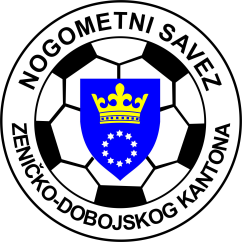 KANTONALNA LIGA NOGOMETNOG SAVEZA ZDK SLUŽBENA LICA – IX KOLO22.10.2023. godine u 14,00 satiKomisija za sudije i suđenje		                                Komisija za takmičenje   Senad Huskanović    s.r.			                                  Terzić Benjamin s.r. NK “POBJEDA” - NK “NOVI ŠEHER” TešanjkaDELEGAT: Cicvara Emir - ZenicaGL: Osmo Nuhanović - TešanjA1: Tarik Hasanica - ZenicaA2: Asif Durmić - ZenicaNK “ZMAJ” - NK “ČELIČNI GRAD”Buzić MahalaDELEGAT: Kovačević Amir - ZenicaGL: Semir Balić - TešanjA1: Damir Begić - ZenicaA2: Amel Starčević - ZavidovićiNK “NAPREDAK” - NK “FORTUNA”ŠijeDELEGAT: Ismičić Edin – Novi Šeher GL: Kristijan Jukić - ŽepčeA1: Armin Šehović - VisokoA2: Almin Sezairi - BrezaFK “LIJEŠEVA” - NK “PROLETER”LiješevaDELEGAT: Memišević Omar - BrezaGL: Jasmin Rakić - Tešanj A1: Abdullah Jašarević - ZenicaA2: Elman Čolak - ZenicaFK “BORAC TETOVO” - NK “VAREŠ” Zenica, 22.10.2023.g. u 14,30 sati DELEGAT: Brkić Ahmed - ZenicaGL: Ivan Martinović - ŽepčeA1: Harun Ibraković - ZenicaA2: Ajdin Topoljak - Zenica